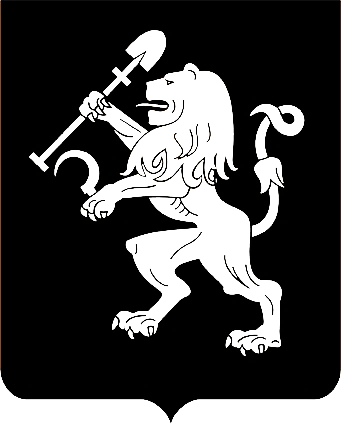 АДМИНИСТРАЦИЯ ГОРОДА КРАСНОЯРСКАПОСТАНОВЛЕНИЕО внесении изменений в постановление администрации города от 12.11.2020 № 893В соответствии с постановлением администрации города                   от 27.03.2015 № 153 «Об утверждении Порядка принятия решений            о разработке, формировании и реализации муниципальных программ города Красноярска», руководствуясь статьями 41, 58, 59 Устава города Красноярска, ПОСТАНОВЛЯЮ:1. Внести в приложение к постановлению администрации города  от 12.11.2020 № 893 «Об утверждении муниципальной программы «Обеспечение пассажирских перевозок транспортом общего поль-зования в городе Красноярске» на 2021 год и плановый период                  2022–2023 годов» (далее – Муниципальная программа) следующие                       изменения:1) в паспорте Муниципальной программы:строку «Соисполнители Муниципальной программы» изложить          в следующей редакции:строку «Структура Муниципальной программы, перечень подпрограмм и отдельных мероприятий» изложить в следующей редакции:строку «Объемы бюджетных ассигнований Муниципальной программы» изложить в следующей редакции:2) раздел II изложить в следующей редакции:«II. Перечень подпрограмм, краткое описаниемероприятий подпрограммДля достижения цели и решения поставленных задач Муниципальной программы разработаны три подпрограммы и два отдельных мероприятия:подпрограмма 1 «Повышение качества пассажирских перевозок»;подпрограмма 2 «Выполнение муниципальных программ пассажирских перевозок по маршрутам с небольшой интенсивностью пассажиропотоков»;подпрограмма 3 «Обеспечение реализации Муниципальной программы»;отдельное мероприятие 1. Оказание финансовой помощи муниципальным унитарным предприятиям пассажирского транспорта города Красноярска в целях финансового обеспечения части затрат для предупреждения их банкротства и восстановления платежеспособности;отдельное мероприятие 2. Приобретение электротранспорта российского производства. Подпрограмма 1 «Повышение качества пассажирских перевозок» разработана для решения задачи Муниципальной программы по реализации принципов доминирования общественного транспорта.В рамках Муниципальной программы в течение 2021–2023 годов планируется реализация следующих мероприятий:управление и контроль за работой пассажирского транспорта              общего пользования;размещение актуальной информации на маршрутных указателях остановочных пунктов.Подпрограмма 2 «Выполнение муниципальных программ пассажирских перевозок по маршрутам с небольшой интенсивностью пассажиропотоков» разработана для решения задачи Муниципальной                  программы по обеспечению равной доступности транспортных услуг для населения города Красноярска.В рамках данной подпрограммы в течение 2021–2023 годов                планируется реализация следующего мероприятия: возмещение части затрат на выполнение работ, связанных с осуществлением регулярных перевозок пассажиров по регулируемым тарифам по муниципальным маршрутам регулярных перевозок с небольшой интенсивностью пассажиропотоков.Подпрограмма 3 «Обеспечение реализации муниципальной                программы» разработана для решения задачи по эффективному управлению реализацией всей Муниципальной программы, в том числе для повышения эффективности и результативности бюджетных расходов               в сфере реализации Муниципальной программы.В рамках Муниципальной программы в течение 2021–2023 годов планируется реализация следующего мероприятия: обеспечение функций, возложенных на органы местного самоуправления.Отдельное мероприятие 1. Оказание финансовой помощи муниципальным унитарным предприятиям пассажирского транспорта города Красноярска в целях финансового обеспечения части затрат для предупреждения их банкротства и восстановления платежеспособности.В рамках отдельного мероприятия будет осуществлена финансовая поддержка муниципальных унитарных предприятий пассажирского транспорта, осуществляющих в городе Красноярске регулярные                 перевозки пассажиров автомобильным и городским наземным электрическим транспортом по муниципальным маршрутам, в целях финансового обеспечения части затрат для предупреждения их банкротства              и восстановления платежеспособности.Отдельное мероприятие 2. Приобретение электротранспорта российского производства.В рамках отдельного мероприятия будет приобретено 50 троллейбусов, 25 трамваев российского производства в целях обновления парка подвижного состава электротранспорта города Красноярска, повышения качества транспортного обслуживания населения в городе, улучшения экологической ситуации в городе.Информация о мероприятиях подпрограмм представлена в приложении 1 к настоящей Муниципальной программе.»;3) в разделе III:абзац третий изложить в следующей редакции: «Федеральными законами от 08.11.2007 № 259-ФЗ «Устав автомобильного транспорта и городского наземного электрического транспорта», от 13.07.2015 № 220-ФЗ «Об организации регулярных перевозок пассажиров и багажа автомобильным транспортом и городским наземным электрическим транспортом в Российской Федерации и о внесении изменений в отдельные законодательные акты Российской Федерации» (далее –  Федеральный закон от 13.07.2015 № 220-ФЗ), постановлением Правительства Российской Федерации от 01.10.2020 № 1586                        «Об утверждении Правил перевозок пассажиров и багажа автомобильным транспортом и городским наземным электрическим транспортом» (далее – Правила перевозок пассажиров), распоряжением Минтранса России от 31.01.2017 № НА-19-р «Об утверждении социального                   стандарта транспортного обслуживания населения при осуществлении перевозок пассажиров и багажа автомобильным транспортом и городским наземным электрическим транспортом»;»;после абзаца десятого дополнить абзацем следующего содер-жания:«постановление администрации города от 07.06.2021 № 398              «Об утверждении Положения о порядке предоставления в 2021 году субсидий муниципальным унитарным предприятиям пассажирского транспорта города Красноярска в целях финансового обеспечения части затрат для предупреждения их банкротства и восстановления платежеспособности»;»;абзац семнадцатый дополнить словами «, а также постановлением Правительства Красноярского края от 04.08.2021 № 535-п «Об утверждении Порядка предоставления в 2021 году субсидии бюджету городского округа город Красноярск на приобретение электротранспорта российского производства»;в абзаце восемнадцатом слова «, а также в целях финансового обеспечения части затрат для предупреждения банкротства и восстановления платежеспособности муниципальных унитарных предприятий пассажирского транспорта планируется утвердить порядок предоставления субсидий» исключить;4) раздел V изложить в следующей редакции:«V. Ресурсное обеспечение Муниципальной программы за счет средств бюджета города, вышестоящих бюджетов и внебюджетных источниковОбъем финансирования настоящей Муниципальной программы составит 5 425 730,21 тыс. рублей, в том числе: 2021 год –           3 505 923,41 тыс. рублей, 2022 год – 959 903,40 тыс. рублей, 2023 год – 959 903,40 тыс. рублей. Финансирование будет осуществляться за счет средств федерального бюджета, краевого бюджета и средств бюджета города, в том числе:2021 год – 3 505 923,41 тыс. рублей, в том числе:средства федерального бюджета – 2 425 500,00 тыс. рублей;средства краевого бюджета – 24 500,00 тыс. рублей;средства бюджета города – 1 055 923,41 тыс. рублей;2022 год – 959 903,40 тыс. рублей, в том числе:средства бюджета города – 959 903,40 тыс. рублей;2023 год – 959 903,40 тыс. рублей, в том числе:средства бюджета города – 959 903,40 тыс. руб.Распределение расходов на реализацию Муниципальной программы в разрезе подпрограмм (в том числе мероприятий) представлено              в приложении 4 к Муниципальной программе.Перечень объектов капитального строительства, предусматриваемых к финансированию на период реализации Муниципальной          программы, финансирование которых осуществляется или планируется в рамках адресной инвестиционной программы города Красноярска, представлен в приложении 4а к настоящей Муниципальной программе.Распределение планируемых объемов финансирования Муниципальной программы по источникам финансирования представлено                 в приложении 5 к Муниципальной программе.»;5) в подпрограмме 1 «Повышение качества пассажирских пере-возок»: строку «Показатели результативности подпрограммы» паспорта подпрограммы изложить в следующей редакции:в разделе 2 подпрограммы: абзацы девятнадцатый, двадцатый изложить в следующей                  редакции:«доля доступности транспортных средств для маломобильных групп населения к 2023 году в общем объеме перевозок составит 56%;доля транспортных средств высоких экологических классов                  к 2023 году достигнет 90%;»;абзац двадцать третий изложить в следующей редакции:«В 2020 году департамент транспорта совместно с министерством транспорта Красноярского края подал заявку на участие в мероприятии по обновлению подвижного состава наземного общественного пассажирского транспорта в рамках федерального проекта «Общесистемные меры развития дорожного хозяйства» национального проекта «Безопасные и качественные автомобильные дороги» в 2021 году в целях приобретения 10 трамваев и 40 троллейбусов в лизинг со скидкой 60%.                   По результатам участия в 2021 году были приобретены в лизинг                  24 троллейбуса со скидкой 60%.»;после абзаца двадцать третьего дополнить абзацами следующего содержания:«По поручению Президента Российской Федерации в 2018 году Правительство Российской Федерации утвердило комплексный план мероприятий по снижению выбросов загрязняющих веществ в атмосферу г. Красноярска. В план вошли мероприятия по снижению выбросов            от объектов транспортной инфраструктуры. В рамках реализации Комплексного плана мероприятий по снижению выбросов загрязняющих веществ в атмосферный воздух города Красноярска, в соответствии с распоряжением Правительства Российской Федерации от 17.07.2021 № 1980-р из резервного фонда Правительства Российской Федерации в целях оказания разовой финансовой помощи бюджету Красноярского края выделена субсидия на реализацию мероприятия по закупке электротранспорта российского производства (50 троллейбусов, 25 трамваев).»;  в разделе 4 подпрограммы: абзац девятнадцатый изложить в следующей редакции:«Размещение актуальной информации на маршрутных указателях остановочных пунктов осуществляется в соответствии с постановлением Правительства Российской Федерации от 01.10.2020 № 1586                    «Об утверждении Правил перевозок пассажиров и багажа автомобильным транспортом и городским наземным электрическим транспортом», ведется ежедневная работа с населением и учитываются реальные предложения граждан по оформлению указателей.»;6) в подпрограмме 2 «Выполнение муниципальных программ             пассажирских перевозок по маршрутам с небольшой интенсивностью пассажиропотоков»:строку «Объемы и источники финансирования подпрограммы»                паспорта подпрограммы  изложить в следующей редакции:абзац седьмой раздела 4 подпрограммы изложить в следующей редакции:«Общий объем финансирования на выполнение мероприятия                по возмещению части затрат на выполнение работ, связанных с осуществлением регулярных перевозок пассажиров по регулируемым                 тарифам по муниципальным маршрутам регулярных перевозок                с небольшой интенсивностью пассажиропотоков, составит                   2 672 202,64 тыс. рублей, в том числе в 2021 году – 927 602,64 тыс. рублей, в 2022 году – 872 300,00 тыс. рублей, в 2023 году –                      872 300,00 тыс. рублей.»;7) в подпрограмме 3 «Обеспечение реализации муниципальной программы»:строку «Объемы и источники финансирования подпрограммы»              паспорта подпрограммы изложить в следующей редакции:абзац десятый раздела 4 подпрограммы изложить в следующей редакции:«Выполнение мероприятия будет осуществляться за счет средств бюджета города Красноярска. Главным распорядителем бюджетных средств является департамент транспорта. Общий объем финансирования на выполнение мероприятия составит 84 693,19 тыс. рублей, в том числе в 2021 году – 28 703,41 тыс. рублей, в 2022 году –                          27 994,89 тыс. рублей, в 2023 году – 27 994,89 тыс. рублей.»;8) приложения 1, 3, 4, 5 к Муниципальной программе изложить                    в редакции согласно приложениям 1–4 к настоящему постановлению;9) дополнить Муниципальную программу приложением 4а                 в редакции согласно приложению 5 к настоящему постановлению.2. Настоящее постановление опубликовать в газете «Городские новости» и разместить на официальном сайте администрации города.Глава города 			        С.В. Еремин17.09.2021№ 724«Соисполнители Муниципальной программы департамент муниципального имущества и земель-ных отношений»«Структура Муниципальной программы, перечень подпрограмм и отдельных мероприятий подпрограмма 1 «Повышение качества пассажирских перевозок»;подпрограмма 2 «Выполнение муниципальных программ пассажирских перевозок по маршрутам с небольшой интенсивностью пассажиропотоков»;подпрограмма 3 «Обеспечение реализации муниципальной программы».Отдельное мероприятие 1. Оказание финансовой помощи муниципальным унитарным предприятиям пассажирского транспорта города Красноярска в целях финансового обеспечения части затрат для предупреждения их банкротства и восстановления платежеспособности.Отдельное мероприятие 2. Приобретение электротранспорта российского производства«Объемы бюджетныхассигнований Муниципальной программыобъем бюджетных ассигнований на реализацию Муниципальной программы – 5 425 730,21 тыс. рублей, в том числе:2 425 500,00 тыс. рублей – средства федерального бюджета;  24 500,00 тыс. рублей – средства краевого бюджета;2 975 730,21 тыс. рублей – средства бюджета города;2021 год – 3 505 923,41 тыс. рублей:2 425 500,00 тыс. рублей – средства федерального бюджета;  24 500,00 тыс. рублей – средства краевого бюджета;1 055 923,41 тыс. рублей – средства бюджета города; 2022 год – 959 903,40 тыс. рублей – средствабюджета города;2023 год – 959 903,40 тыс. рублей – средства бюджета города,в том числе:подпрограмма 1 «Повышение качества пассажирских перевозок» за счет средств бюджета города – 179 535,93 тыс. рублей, в том числе:2021 год – 60 318,91 тыс. рублей;2022 год – 59 608,51 тыс. рублей;2023 год – 59 608,51 тыс. рублей;подпрограмма 2 «Выполнение муниципальных программ пассажирских перевозок по маршрутам  с небольшой интенсивностью пассажиропотоков» за счет средств бюджета города – 2 672 202,64 тыс. рублей, в том числе:2021 год – 927 602,64 тыс. рублей;2022 год – 872 300,00 тыс. рублей;2023 год – 872 300,00 тыс. рублей;подпрограмма 3 «Обеспечение реализации муниципальной программы» за счет средств бюджета города – 84 693 19 тыс. рублей, в том числе:2021 год – 28 703,41 тыс. рублей;2022 год – 27 994,89 тыс. рублей;2023 год – 27 994,89 тыс. рублей.Отдельное мероприятие 1. Оказание финансовой помощи муниципальным унитарным предприятиям пассажирского транспорта города Красноярска в целях финансового обеспечения части затрат для предупреждения их банкротства и восстановления платежеспособности» – за счет средств бюджета города – 36 846,00 тыс. рублей, в том числе:2021 год – 36 846,00 тыс. рублей:2022 год – 0,00  тыс. рублей;2023 год – 0,00 тыс. рублей;Отдельное мероприятие 2. Приобретение электротранспорта российского производства –2 452 452,45 тыс. рублей, в том числе:2 425 500,00 тыс. рублей – средства федерального бюджета;  24 500,00 тыс. рублей – средства краевого бюджета;2 452,45 тыс. рублей – средства бюджета города;2021 год – 2 452 452,45 тыс. рублей:2 425 500,00 тыс. рублей – средства федерального бюджета;  24 500,00 тыс. рублей – средства краевого бюджета;2 452,45 тыс. рублей – средства бюджета города2022 год – 0,00  тыс. рублей;2023 год – 0,00 тыс. рублей»«Показатели результативности подпрограммыколичество перевезенных пассажиров:2021 год – 214,1 млн. пас.;2022 год – 222,7 млн. пас.;2023 год – 222,7 млн. пас.;выполнение планового количества рейсов:2021 год – 96,6%;2022 год – 96,7%;2023 год – 96,7%;доля маршрутов, обслуживаемых муниципальными предприятиями, в общем объеме маршрутов:2021 год – 42,0%;2022 год – 43,0%;2023 год – 43,0%;количество посещений информационного сайта в день:2021 год – 700 тыс. просмотров;2022 год – 762 тыс. просмотров;2023 год – 844 тыс. просмотров;количество обследований пассажиропотока            по маршрутам:2021 год – 260 единиц;2022 год – 275 единиц;2023 год – 275 единиц;доля остановочных пунктов, оснащенных актуальной информацией на маршрутных указателях:2021 год – 99,0%;2022 год – 99,0%;2023 год – 99,0%;доля доступности транспортных средств для маломобильных групп населения:2021 год – 43,0%;2022 год – 55,4%;2023 год – 56,0%;доля транспортных средств высоких экологических классов:2021 год – 65,0%;2022 год – 80,0%;2023 год – 90,0%;количество поступивших жалоб от населения на качество оказываемых транспортных услуг:2021 год – 3 061;2022 год – 3 000;2023 год – 2 940»«Объемыи источники финансирования подпрограммыобщий объем финансирования по подпрограмме за счет средств бюджета города – 2 672 202,64 тыс. руб., в том числе по годам:2021 год – 927 602,64 тыс. руб.;2022 год – 872 300,00 тыс. руб.;2023 год – 872 300,00 тыс. руб.»«Объемы и источники финансирования подпрограммыобщий объем финансирования по подпрограмме за счет средств бюджета города –84 693,19 тыс. руб., в том числе: 2021 год – 28 703,41 тыс. руб.;2022 год – 27 994,89 тыс. руб.,2023 год – 27 994,89 тыс. руб.»